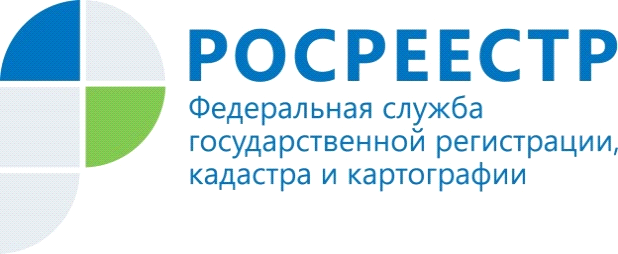 С 1 мая 2022 года сокращены сроки кадастровых работС 1 мая 2022 г. вступили в силу изменения в федеральный закон «О кадастровой деятельности.Согласно изменениям, срок проведения кадастровых работ по объектам так называемой «дачной амнистии» не должен превышать трех рабочих дней (в отношении земельных участков, предназначенных для ведения ЛПХ, ИЖС, строительства гаражей, садоводства, огородничества и расположенных на таких земельных участках объектов недвижимости).Вместе с тем, в указанный срок не включается срок согласования местоположения границ земельного участка.Руководитель Управления Росреестра по Красноярскому краю Татьяна Голдобина: «Изменения в законодательстве позволят ускорить оформление прав на объекты недвижимости. До вышеуказанных изменений кадастровые работы проводились в сроки, по договоренности сторон». Материалы подготовлены Управлением Росреестра по Красноярскому краюКонтакты для СМИ:тел.: (391)2-226-756е-mail: pressa@r24.rosreestr.ru«ВКонтакте» http://vk.com/to24.rosreestrTelegram https://t.me/Rosreestr_krsk24Одноклассники https://ok.ru/to24.rosreestr